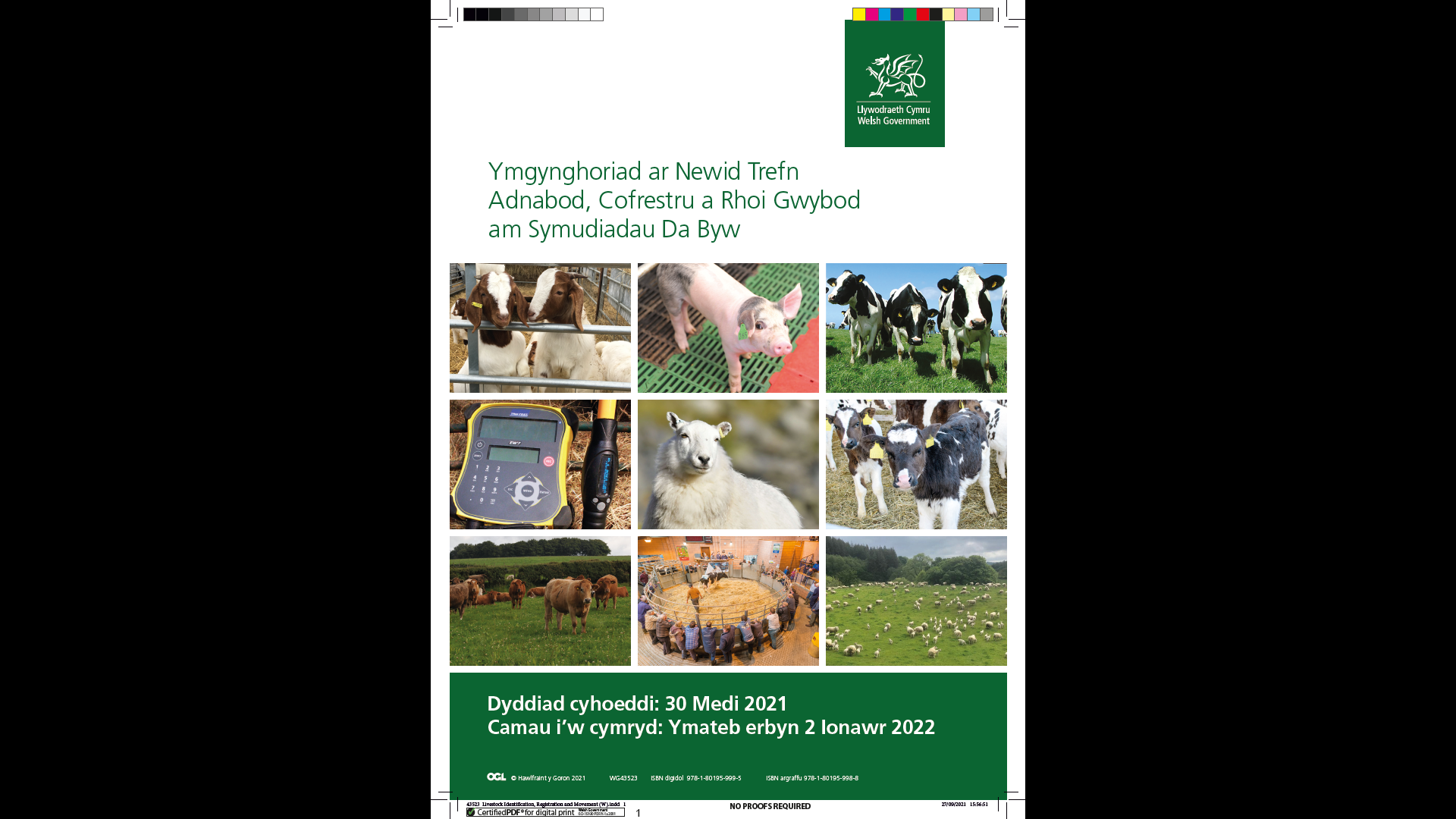 Mae’r ymgynghoriad hwn yn gofyn ichi am eich barn am y cynigion i’r drefn adnabod, cofrestru a rhoi gwybod am symudiadau da byw yng Nghymru Cwestiynau – Ffurflen ymateb i’r ymgynghoriad (dalen barhau)Ffurflen ymateb i’r ymgynghoriad (dalen barhau)Ffurflen ymateb i’r ymgynghoriad (dalen barhau) Ffurflen Ymateb yr Ymgynghoriad Adran Un – Rhaid rhoi gwybod am y symudiad cyfan Adran Un – Rhaid rhoi gwybod am y symudiad cyfan Adran Un – Rhaid rhoi gwybod am y symudiad cyfan Adran Un – Rhaid rhoi gwybod am y symudiad cyfan Adran Un – Rhaid rhoi gwybod am y symudiad cyfan 1.1Beth yw’ch barn am gyflwyno trefn cofnodi symudiad cyfan ar gyfer gwartheg?  Beth yw’ch barn am gyflwyno trefn cofnodi symudiad cyfan ar gyfer gwartheg?  Beth yw’ch barn am gyflwyno trefn cofnodi symudiad cyfan ar gyfer gwartheg?  Beth yw’ch barn am gyflwyno trefn cofnodi symudiad cyfan ar gyfer gwartheg?  1.2A fydd adegau pan na fydd modd cofnodi CPH pen y daith? Os bydd, beth allwch chi ei wneud i allu rhoi’r wybodaeth?A fydd adegau pan na fydd modd cofnodi CPH pen y daith? Os bydd, beth allwch chi ei wneud i allu rhoi’r wybodaeth?A fydd adegau pan na fydd modd cofnodi CPH pen y daith? Os bydd, beth allwch chi ei wneud i allu rhoi’r wybodaeth?A fydd adegau pan na fydd modd cofnodi CPH pen y daith? Os bydd, beth allwch chi ei wneud i allu rhoi’r wybodaeth?1.3A oes gennych rywbeth arall i’w ddweud am hyn?A oes gennych rywbeth arall i’w ddweud am hyn?A oes gennych rywbeth arall i’w ddweud am hyn?A oes gennych rywbeth arall i’w ddweud am hyn?Adran Dau – Rhaid cofnodi manylion taith pob rhywogaeth Adran Dau – Rhaid cofnodi manylion taith pob rhywogaeth Adran Dau – Rhaid cofnodi manylion taith pob rhywogaeth Adran Dau – Rhaid cofnodi manylion taith pob rhywogaeth Adran Dau – Rhaid cofnodi manylion taith pob rhywogaeth 2.1Ydych chi o blaid casglu manylion y cludwr a’r cludiant ar gyfer symudiad pob rhywogaeth?  Rhowch eich rhesymau am eich barn.Ydych chi o blaid casglu manylion y cludwr a’r cludiant ar gyfer symudiad pob rhywogaeth?  Rhowch eich rhesymau am eich barn.Ydych chi o blaid casglu manylion y cludwr a’r cludiant ar gyfer symudiad pob rhywogaeth?  Rhowch eich rhesymau am eich barn.Ydych chi o blaid casglu manylion y cludwr a’r cludiant ar gyfer symudiad pob rhywogaeth?  Rhowch eich rhesymau am eich barn.2.2A fydd adegau pan na fydd modd rhoi holl fanylion y daith? Rhowch enghreifftiau.A fydd adegau pan na fydd modd rhoi holl fanylion y daith? Rhowch enghreifftiau.A fydd adegau pan na fydd modd rhoi holl fanylion y daith? Rhowch enghreifftiau.A fydd adegau pan na fydd modd rhoi holl fanylion y daith? Rhowch enghreifftiau.2.3A oes gennych rywbeth arall i’w ddweud am hyn?A oes gennych rywbeth arall i’w ddweud am hyn?A oes gennych rywbeth arall i’w ddweud am hyn?A oes gennych rywbeth arall i’w ddweud am hyn?Adran Tri – Gorfodi Canolfannau Cofnodi Canolog (CPRC) i newid eu hamserau cofnodi Adran Tri – Gorfodi Canolfannau Cofnodi Canolog (CPRC) i newid eu hamserau cofnodi Adran Tri – Gorfodi Canolfannau Cofnodi Canolog (CPRC) i newid eu hamserau cofnodi Adran Tri – Gorfodi Canolfannau Cofnodi Canolog (CPRC) i newid eu hamserau cofnodi Adran Tri – Gorfodi Canolfannau Cofnodi Canolog (CPRC) i newid eu hamserau cofnodi 3.1Ydych chi’n cytuno â’r uchelgais i orfodi CPRC i gofnodi symudiadau yr un diwrnod?  Rhowch eich rhesymau am hyn?Ydych chi’n cytuno â’r uchelgais i orfodi CPRC i gofnodi symudiadau yr un diwrnod?  Rhowch eich rhesymau am hyn?Ydych chi’n cytuno â’r uchelgais i orfodi CPRC i gofnodi symudiadau yr un diwrnod?  Rhowch eich rhesymau am hyn?Ydych chi’n cytuno â’r uchelgais i orfodi CPRC i gofnodi symudiadau yr un diwrnod?  Rhowch eich rhesymau am hyn?3.2A oes gennych rywbeth arall i’w ddweud am hyn?A oes gennych rywbeth arall i’w ddweud am hyn?A oes gennych rywbeth arall i’w ddweud am hyn?A oes gennych rywbeth arall i’w ddweud am hyn?Adran Pedwar – Rhoi gwybod am symudiadau pob rhywogaeth ymlaen llaw (gwirfoddol)Adran Pedwar – Rhoi gwybod am symudiadau pob rhywogaeth ymlaen llaw (gwirfoddol)Adran Pedwar – Rhoi gwybod am symudiadau pob rhywogaeth ymlaen llaw (gwirfoddol)Adran Pedwar – Rhoi gwybod am symudiadau pob rhywogaeth ymlaen llaw (gwirfoddol)Adran Pedwar – Rhoi gwybod am symudiadau pob rhywogaeth ymlaen llaw (gwirfoddol)4.1A oes adegau pan fydd dal angen y pasbort papur bresennol? A oes adegau pan fydd dal angen y pasbort papur bresennol? A oes adegau pan fydd dal angen y pasbort papur bresennol? A oes adegau pan fydd dal angen y pasbort papur bresennol? 4.2A oes adegau pan fydd dal angen yr AML1 bapur bresennol? A oes adegau pan fydd dal angen yr AML1 bapur bresennol? A oes adegau pan fydd dal angen yr AML1 bapur bresennol? A oes adegau pan fydd dal angen yr AML1 bapur bresennol? 4.3A fyddech chi’n croesawu mwy o wasanaethau digidol? Beth sydd ei angen arnoch ichi fedru gwneud hyn? E.e. hyfforddiant. A fyddech chi’n croesawu mwy o wasanaethau digidol? Beth sydd ei angen arnoch ichi fedru gwneud hyn? E.e. hyfforddiant. A fyddech chi’n croesawu mwy o wasanaethau digidol? Beth sydd ei angen arnoch ichi fedru gwneud hyn? E.e. hyfforddiant. A fyddech chi’n croesawu mwy o wasanaethau digidol? Beth sydd ei angen arnoch ichi fedru gwneud hyn? E.e. hyfforddiant. 4.4.Sut ydych chi’n rhoi gwybod am symudiadau ar hyn o bryd a pham?Sut ydych chi’n rhoi gwybod am symudiadau ar hyn o bryd a pham?Sut ydych chi’n rhoi gwybod am symudiadau ar hyn o bryd a pham?Sut ydych chi’n rhoi gwybod am symudiadau ar hyn o bryd a pham?4.4.Gwartheg Ar-lein Papur Ffôn 4.4.Moch Ar-lein Testun Ffôn 4.4.Defaid Ar-lein Papur 4.4.Geifr Ar-lein Papur 4.4.Ceirw Ar-lein Papur 4.4.Pam?Pam?Pam?Pam?4.5A oes gennych rywbeth arall i’w ddweud am hyn?A oes gennych rywbeth arall i’w ddweud am hyn?A oes gennych rywbeth arall i’w ddweud am hyn?A oes gennych rywbeth arall i’w ddweud am hyn?Adran Pump – Rhoi gwybod am symudiadau pob rhywogaeth yn electronig (gwirfoddol) Adran Pump – Rhoi gwybod am symudiadau pob rhywogaeth yn electronig (gwirfoddol) Adran Pump – Rhoi gwybod am symudiadau pob rhywogaeth yn electronig (gwirfoddol) Adran Pump – Rhoi gwybod am symudiadau pob rhywogaeth yn electronig (gwirfoddol) Adran Pump – Rhoi gwybod am symudiadau pob rhywogaeth yn electronig (gwirfoddol) 5.1A fyddech chi’ n ystyried defnyddio EIDCymru fel cofrestr electronig yn lle’ch cofrestr buches/diadell bapur? Beth yw’ch rhesymau am hyn? A fyddech chi’ n ystyried defnyddio EIDCymru fel cofrestr electronig yn lle’ch cofrestr buches/diadell bapur? Beth yw’ch rhesymau am hyn? A fyddech chi’ n ystyried defnyddio EIDCymru fel cofrestr electronig yn lle’ch cofrestr buches/diadell bapur? Beth yw’ch rhesymau am hyn? A fyddech chi’ n ystyried defnyddio EIDCymru fel cofrestr electronig yn lle’ch cofrestr buches/diadell bapur? Beth yw’ch rhesymau am hyn? 5.2Ydych chi’n cytuno â chyflwyno adroddiadau di-bapur ar gyfer pob math o dda byw?  Beth yw’ch rhesymau am eich barn? Ydych chi’n cytuno â chyflwyno adroddiadau di-bapur ar gyfer pob math o dda byw?  Beth yw’ch rhesymau am eich barn? Ydych chi’n cytuno â chyflwyno adroddiadau di-bapur ar gyfer pob math o dda byw?  Beth yw’ch rhesymau am eich barn? Ydych chi’n cytuno â chyflwyno adroddiadau di-bapur ar gyfer pob math o dda byw?  Beth yw’ch rhesymau am eich barn? 5.3A oes rhesymau pam y byddech am barhau i gofrestru genedigaethau a marwolaethau a chofnodi symudiadau ar bapur? A oes rhesymau pam y byddech am barhau i gofrestru genedigaethau a marwolaethau a chofnodi symudiadau ar bapur? A oes rhesymau pam y byddech am barhau i gofrestru genedigaethau a marwolaethau a chofnodi symudiadau ar bapur? A oes rhesymau pam y byddech am barhau i gofrestru genedigaethau a marwolaethau a chofnodi symudiadau ar bapur? 5.4Ydych chi’n cytuno â’n cynnig i gwtogi’r amser i roi gwybod am enedigaethau lloi bîff i 27 niwrnod? Beth yw’ch rhesymau? Ydych chi’n cytuno â’n cynnig i gwtogi’r amser i roi gwybod am enedigaethau lloi bîff i 27 niwrnod? Beth yw’ch rhesymau? Ydych chi’n cytuno â’n cynnig i gwtogi’r amser i roi gwybod am enedigaethau lloi bîff i 27 niwrnod? Beth yw’ch rhesymau? Ydych chi’n cytuno â’n cynnig i gwtogi’r amser i roi gwybod am enedigaethau lloi bîff i 27 niwrnod? Beth yw’ch rhesymau? 5.5A oes gennych rywbeth arall i’w ddweud am hyn?A oes gennych rywbeth arall i’w ddweud am hyn?A oes gennych rywbeth arall i’w ddweud am hyn?A oes gennych rywbeth arall i’w ddweud am hyn?Adran Chwech – Newidiadau i’r drefn symud anifeiliaid i sioeau - gwirfoddolAdran Chwech – Newidiadau i’r drefn symud anifeiliaid i sioeau - gwirfoddolAdran Chwech – Newidiadau i’r drefn symud anifeiliaid i sioeau - gwirfoddolAdran Chwech – Newidiadau i’r drefn symud anifeiliaid i sioeau - gwirfoddolAdran Chwech – Newidiadau i’r drefn symud anifeiliaid i sioeau - gwirfoddol6.1Beth yw’ch barn am ein cynnig i ganiatáu i arddangoswyr mewn sioeau greu symudiadau cylchol? Beth yw’ch barn am ein cynnig i ganiatáu i arddangoswyr mewn sioeau greu symudiadau cylchol? Beth yw’ch barn am ein cynnig i ganiatáu i arddangoswyr mewn sioeau greu symudiadau cylchol? Beth yw’ch barn am ein cynnig i ganiatáu i arddangoswyr mewn sioeau greu symudiadau cylchol? 6.2A oes gennych rywbeth arall i’w ddweud am hyn?A oes gennych rywbeth arall i’w ddweud am hyn?A oes gennych rywbeth arall i’w ddweud am hyn?A oes gennych rywbeth arall i’w ddweud am hyn?Adran Saith – Y newidiadau a gynigir ar gyfer adnabod ac olrhain moch Adran Saith – Y newidiadau a gynigir ar gyfer adnabod ac olrhain moch Adran Saith – Y newidiadau a gynigir ar gyfer adnabod ac olrhain moch Adran Saith – Y newidiadau a gynigir ar gyfer adnabod ac olrhain moch Adran Saith – Y newidiadau a gynigir ar gyfer adnabod ac olrhain moch 7.1Beth yw’ch barn am ein huchelgais i gofrestru daliadau bob blwyddyn a chynnal stocrestr flynyddol o’r moch, a gwneud hynny’n orfodol? Beth yw’ch barn am ein huchelgais i gofrestru daliadau bob blwyddyn a chynnal stocrestr flynyddol o’r moch, a gwneud hynny’n orfodol? Beth yw’ch barn am ein huchelgais i gofrestru daliadau bob blwyddyn a chynnal stocrestr flynyddol o’r moch, a gwneud hynny’n orfodol? Beth yw’ch barn am ein huchelgais i gofrestru daliadau bob blwyddyn a chynnal stocrestr flynyddol o’r moch, a gwneud hynny’n orfodol? 7.2Beth yw’ch barn am roi tagiau electronig ar foch pan fyddant yn gadael eu daliad geni? Oes angen ei wneud yn orfodol ar gyfer stoc fagu (hesbinnod, hychod a baeddod)? Beth yw’ch barn am roi tagiau electronig ar foch pan fyddant yn gadael eu daliad geni? Oes angen ei wneud yn orfodol ar gyfer stoc fagu (hesbinnod, hychod a baeddod)? Beth yw’ch barn am roi tagiau electronig ar foch pan fyddant yn gadael eu daliad geni? Oes angen ei wneud yn orfodol ar gyfer stoc fagu (hesbinnod, hychod a baeddod)? Beth yw’ch barn am roi tagiau electronig ar foch pan fyddant yn gadael eu daliad geni? Oes angen ei wneud yn orfodol ar gyfer stoc fagu (hesbinnod, hychod a baeddod)? 7.3Beth yw manteision neu rwystrau posibl rhoi marciau adnabod ar foch, gan gynnwys marc y cenfaint a’r rhif adnabod unigryw. Beth yw manteision neu rwystrau posibl rhoi marciau adnabod ar foch, gan gynnwys marc y cenfaint a’r rhif adnabod unigryw. Beth yw manteision neu rwystrau posibl rhoi marciau adnabod ar foch, gan gynnwys marc y cenfaint a’r rhif adnabod unigryw. Beth yw manteision neu rwystrau posibl rhoi marciau adnabod ar foch, gan gynnwys marc y cenfaint a’r rhif adnabod unigryw. 7.4A oes gennych rywbeth arall i’w ddweud am hyn?A oes gennych rywbeth arall i’w ddweud am hyn?A oes gennych rywbeth arall i’w ddweud am hyn?A oes gennych rywbeth arall i’w ddweud am hyn?Cwestiynau Eraill Cwestiynau Eraill 8Bydd EIDCymru yn wasanaeth cwbl ddwyieithog.  Hoffem wybod eich barn am yr effeithiau y byddai estyn EIDCymru a chyflwyno EIDCymru yn eu cael ar y Gymraeg, yn benodol ar gyfleoedd i bobl ddefnyddio'r Gymraeg ac ar beidio â thrin y Gymraeg yn llai ffafriol na'r Saesneg. Beth yn eich barn chi fyddai’r effeithiau hynny?  Sut mae cynyddu’r effeithiau cadarnhaol neu liniaru’r effeithiau negyddol?9Esboniwch hefyd sut rydych chi'n credu y gellid llunio neu newid y cynigion polisi a gynigir fel bod effeithiau cadarnhaol neu fwy o effeithiau cadarnhaol ar gyfleoedd pobl i ddefnyddio’r Gymraeg ac ar beidio â thrin y Gymraeg yn llai ffafriol na’r Saesneg, a dim effeithiau andwyol ar gyfleoedd i bobl ddefnyddio'r Gymraeg ac ar drin y Gymraeg yn llai ffafriol na'r Saesneg.10Rydym wedi gofyn nifer o gwestiynau penodol. Os oes gennych unrhyw faterion cysylltiedig nad ydyn ni wedi mynd i’r afael â nhw, defnyddiwch y lle hwn i’w nodi.Mae ymatebion i ymgynghoriadau yn debygol o gael eu cyhoeddi, ar y rhyngrwyd neu mewn adroddiad. Os byddai'n well gennych i'ch ymateb aros yn ddienw, ticiwch y blwch:Rhif yr Adran a’r Cwestiwn:Rhif yr Adran a’r Cwestiwn:Rhif yr Adran a’r Cwestiwn:Rhif yr Adran a’r Cwestiwn:Rhif yr Adran a’r Cwestiwn:Rhif yr Adran a’r Cwestiwn:Rhif yr Adran a’r Cwestiwn:Rhif yr Adran a’r Cwestiwn: